  苗栗縣建功國小辦理109年度下半年防災演練成果照片辦理時間:109.09.21辦理地點:建功國小大操場辦理人數:1305成果照片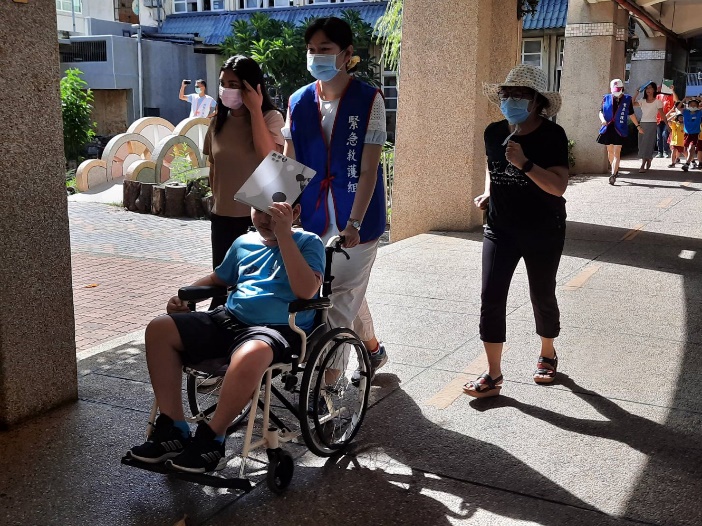 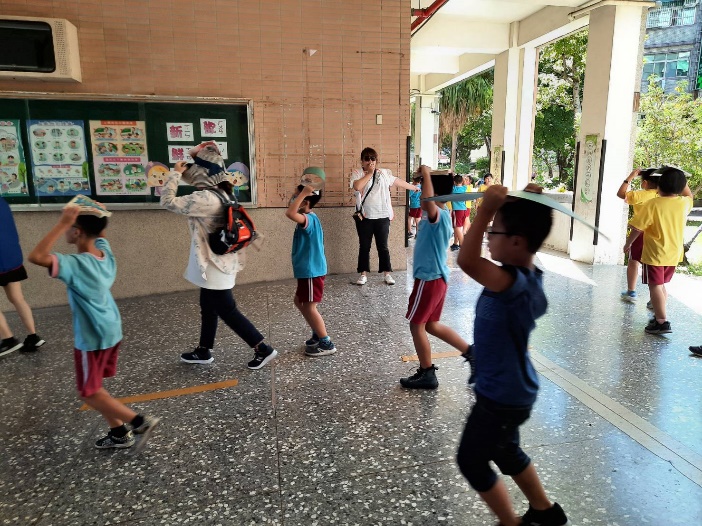 緊急救護組協助疏散資源班學生。學生依序疏散。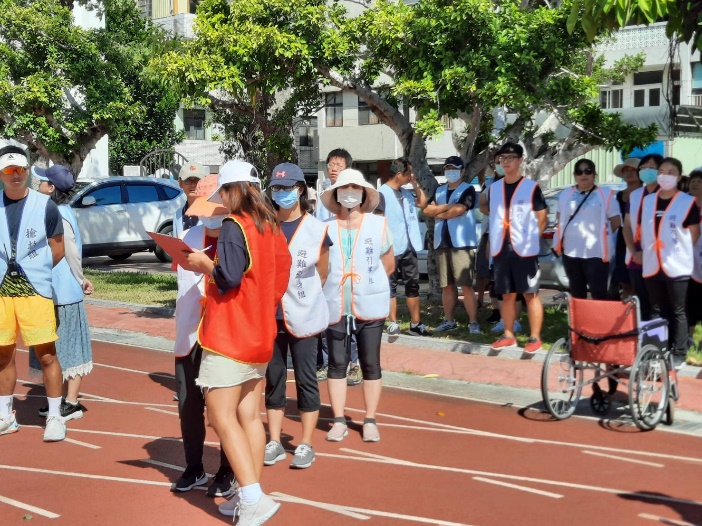 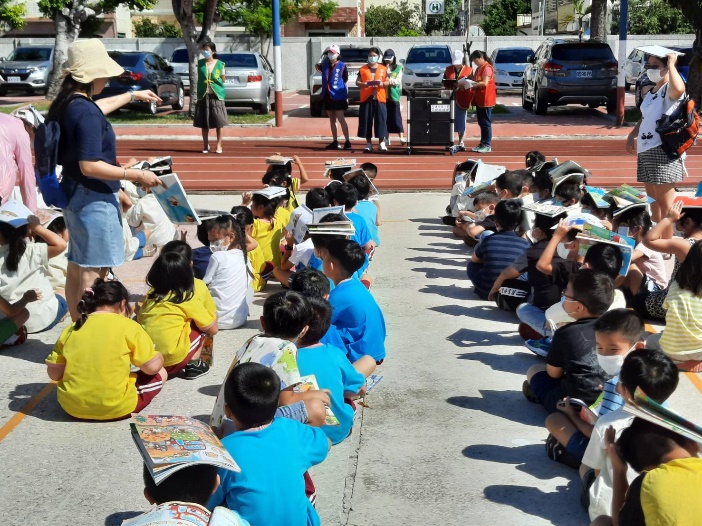 通報組清點人數。通報組回報教育處地震災害情形。